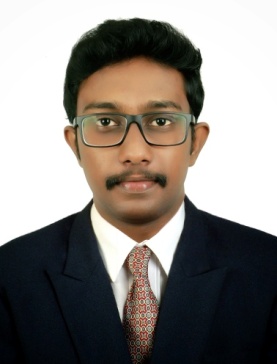 VIGNESH  Email: vignesh.388344@2freemail.com OBJECTIVEI am a production engineer looking to be a part of an organization. I would like to utilize my skills and experiences and my passion to work as an engineer. Moreover, I would like to work with other professionals to improve my skills, experience and knowledge as an engineer.ACADEMIC QUALIFICATIONSTECHNICAL SKILLSKnowledge QC InspectionNDT level 2Knowledge in Piping EngineeringKnowledge in CNC programming  Design Software : AutoCAD ,Inventor ,master camTools : MS Word, Excel, PowerPointProgramming Languages :  C&C++Good knowledge in Internet and E-MailACADEMIC PROJECTMain ProjectTitle: Design and fabrication of organic waste shredder cum exercise equipment.  Description:  The aim was to design a equipment which deal with effective utilization of energy dissipated by the personal workout by coupling the equipment to a shredder unit which shreds the organic waste collected prior to the procedure also transforms the waste into a compost.  Seminar Title: Thermo Acoustic RefrigerationINDUSTRIAL TRAININGSteel And Industrial Forgings Limited , Athani ,Thrissur AREAS OF INTERESTAutomobile ManufacturingEquipment ManufacturingOil and gas extraction and refining Casting and MoldingInventory controlFacility management and plant layout designACHIEVEMENTS AND EXTRA-CURRICULAR ACTIVITIESNational means-cum merit scholarship winner (2009-2010)Vidya international charitable trust scholarship (2014-2015) Winning team member of 9th idea day conducted by KSUM(Kerala start up mission)  2018Won prizes for essay writing competitions		STRENGTH & SKILLSAbility to plan and execute a number of projects simultaneously.Organization and planning skillsProven leadership skills and ability to motivateStrong written and verbal communication skillsExcellent written and oral communication ability.Ability to work well in a team or individual environment.Self-confidence& Positive attitude.PERSONAL PROFILEGender				:		MaleDate Of Birth				:		06/12/1996Passport No				:		R6361993Nationality 				:		IndianMarital Status			:		SingleLanguages Known			:		English ,Hindi , MalayalamREFERENCESangeeth K KAsst Professor, VastMob: +91-9446836841Ramadas TAsst Professor , VastMob: +91-9037422676DECLARATIONI hereby declare that the above given information are correct to the best of my knowledge and belief. VIGNESH T DCourseName of the InstitutionUniversity/BoardYear of PassingPercentage/CGPA/GRADEQA / QC OIL FIELD TECHNOLOGYIMS COCHIN, Ernakulam ,KeralaSTED COUNCIL2018-2019A+MASTERCAM + CNCCAD LAB ,Thrissur, Kerala2018AB.Tech.Production EngineeringVidya Academy of Science and Technology,Thrissur ,KeralaUniversity Of Calicut20187.27HSEV.P.M.S.N.D.P.H.S.S Kazhimbram, Thrissur , KeralaKerala State Board201488.5%SSLCSree Narayana Trust H.S.S Nattika, Thrissur , KeralaKerala State board201294%